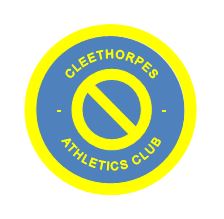 Cleethorpes Athletics ClubOpen Track & Field MeetingKing George V Stadium, Weelsby Road, Grimsby, DN32 9RUMonday 28th May 2018Commencing at 10:30am (Field) & 11:00am (Track)Held under UKA Rules		Electronic Timing Event		Permit No: OUT 18/365U11 Girls		80m	150m	600m	LJ    CBU13 Girls		100m	200m	800m	1200m	 70mH	   LJ   HJ   SPU15 Girls		100m	200m	300m	800m	1 mile	75mH	200mH   LJ   HJ  SP   DT   JTU17 Women		100m	200m	300m	800m	1 mile	3000m	   80mH   200mH  LJ   HJ   SP   DT   JTJun/Sen/Vet Women	100m	200m	400m	800m	1 mile	3000m	   100mH    200mH   LJ   HJ   SP   DT   JTU11 Boys		80m	150m	600m	LJ   CB U13 Boys		100m	200m	800m	1200m    75mH   LJ   HJ   SPU15 Boys		100m	200m	300m	800m	1 mile   80mH    200mH   LJ   HJ   SP   DT   JTU17 Men		100m	200m	400m	800m	1 mile   3000m   100mH   200mH   LJ   HJ   SP   DT   JTJun/Sen/Vet Men	100m	200m	400m	800m	1 mile    3000m   110mH   200mH   LJ   HJ   SP   DT   JT4x100m Relay		All age groups. Mixed male and female teams welcome. Entries on the day. 50p per person.Entry fees:	 £5 - one event, £8 - two events, £10 - three eventsEntries on the day open until 10:45: 	£6 - one event, £10 - two events, £13 - three events. Awards to the first 3 in each age group event. Cheques payable to Cleethorpes AC.Online entries available at: www.cleethorpesac.co.uk 		Postal entries: 		Miss. C. Robinson, 40 Robson Road, Cleethorpes, DN35 7UF			Tel: 07411 220435 (After 6pm only) 	Email: cleethorpesac@outlook.com CLOSING DATE FOR PRE-EVENT ENTRIES: SUNDAY 21st MAYName: 						           	M/F:                   	Club: 					Date of Birth: 				     Age Group: 			     UKA Number: 			Tel No:					     Email: 								Events:						        			           Entry Fee: 			I hereby confirm that I am an amateur as defined by UKA and agree to abide by its rules. I will partake only in the events selected. I will not hold Cleethorpes AC, or any persons involved in the organisation of the event, responsible for loss, illness or injury resulting from the event.You agree that we may publish your (your child’s) Personal Information as part of the results of the Event and may pass such information to the governing body or any affiliated organisation for the purpose of insurance, licences or for publishing results either for the event alone or combined with or compared to other events. Results may include (but not be limited to) name, any club affiliation, race times and age category.Signed (parent/guardian if under 16): 					Please visit our website for more information including online entry, timetables and directionswww.cleethorpesac.co.uk